Pick Letters, Make Words   30 min        3 participants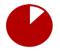 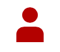 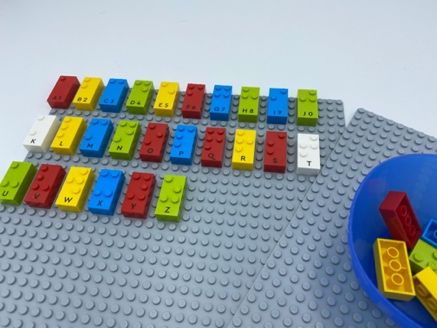 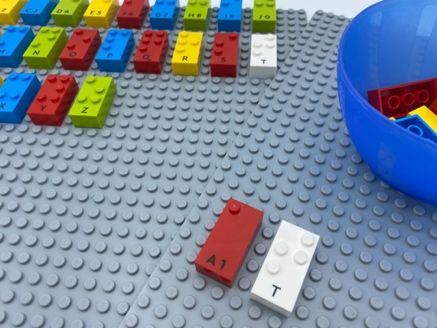 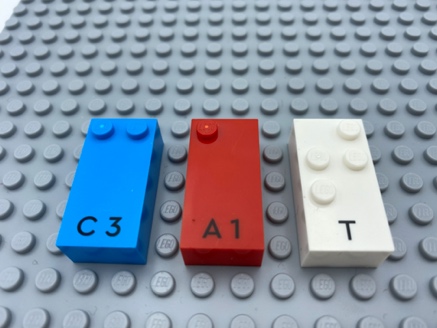 Let’s playPick 2 letters from the bowl.Make a word on the base with these letters and any others from the box.Read the word.How to prepare2 base plateAll the bricks (letters) 1 bowlSelect 10 random letters from the box and place them in the bowl.Facilitation tips Before the activity, arrange the additional letters in alphabetical order on the base plate or request the child to do so. Suggest “Consider to make this activity more fun”.Possible variations One of the picked letters must be the first letter of the word.Increase the difficulty of the letters placed in the bowl (mirror letters, rare letters).Find words linked to a specific lesson (vocabulary).Children will develop these holistic skillsCREATIVE - Perform operations on letters and word syllables: remove, add, reverse, locate, substituteSOCIAL - Participate in discussions, presentations, performances, role play, improvisations and debates: gradually use appropriate vocabulary and/or ratings to describe a situation, present an argumentCOGNITIVE - Locate name in brailleEMOTIONAL - Solicit information/assistance from appropriate persons in various settingsDid you knowLearning through Play also involves being actively engaged. Imagine a child who’s fully absorbed in playing with a set of building blocks. He/she is actively imagining how the pieces will go together. This mental immersion and ability to stay focused are especially powerful in the context of Learning through Play. 